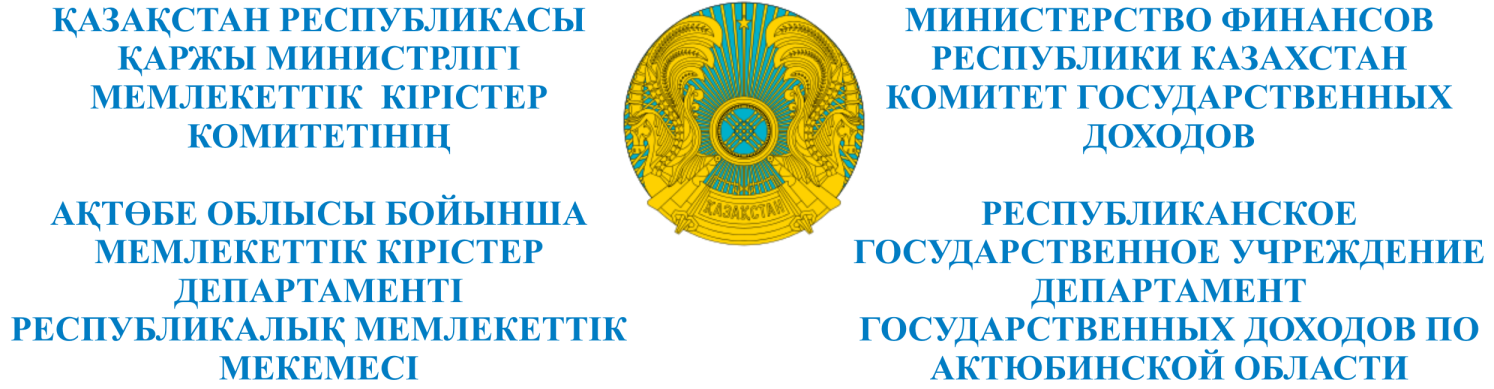 _________________________________________________________________________________        БҰЙРЫҚ                                                                                       ПРИКАЗ           «____»_______________201___ж                                                                              №________                      Ақтөбе қаласы                                                                                                   город Актобе      О назначении реабилитационного управляющего В соответствии с подпунктом 12, пункта 2, статьи 75 Закона Республики Казахстан  от 7 марта 2014 года «О реабилитации и банкротстве», ПРИКАЗЫВАЮ:Назначить реабилитационным управляющим товарищества с ограниченной ответственностью «Актюбинский гипсокартонный комбинат» Байдуллина Косжана Турумбетовича, БИН 061140007102.  Возложить на Байдуллина Косжана Турумбетовича исполнение обязанностей реабилитационного управляющего в соответствии с требованиями законодательства Республики Казахстан о реабилитации и банкротстве. Реабилитационному управляющему Байдуллину Косжану Турумбетовичу обеспечить выполнение требований законодательства Республики Казахстан о реабилитации и банкротстве.4. Контроль за исполнением настоящего приказа возложить на руководителя Управления по работе с задолженностью Нагиметову Айгуль Ермековну.Основание: протокольное решение собрания кредиторов товарищества с ограниченной ответственностью «Актюбинский гипсокартонный комбинат»  от 12 января 2017 года.Руководитель                                                                           Т. Мамаев№ исх: 224   от: 18.05.2017